Fill in the blanks with the missing letters from the alphabet!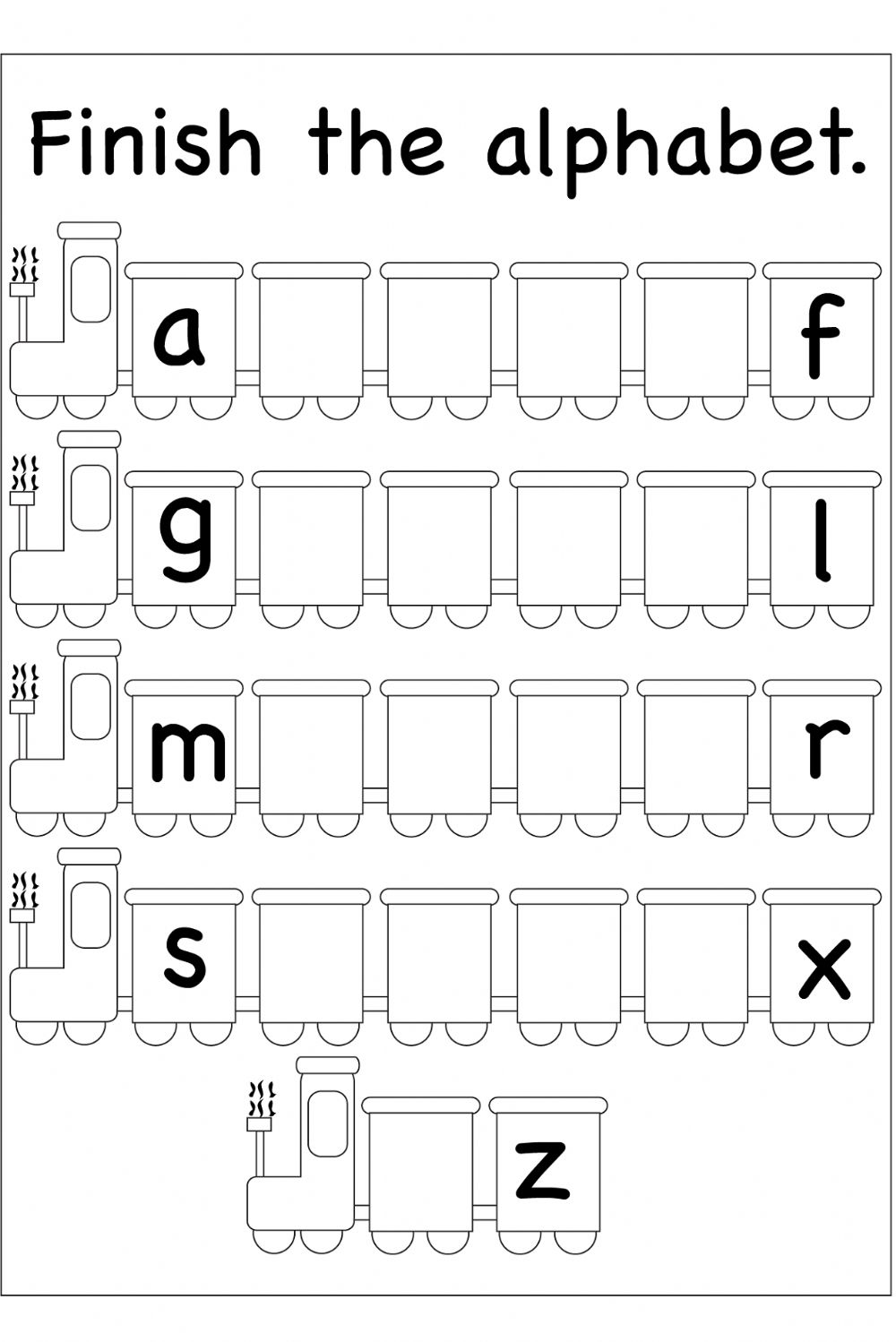 